Corona ZuschüsseScreenshots zum AntragNach Klicken des Antragslinks gelangt man zur „Warteschlange“Hiermit wird sichergestellt, dass die Systeme nicht zusammenbrechen.Die Kunden sehen, wann sie den Antrag stellen können und können sich auch eine Infomail zusenden lassen.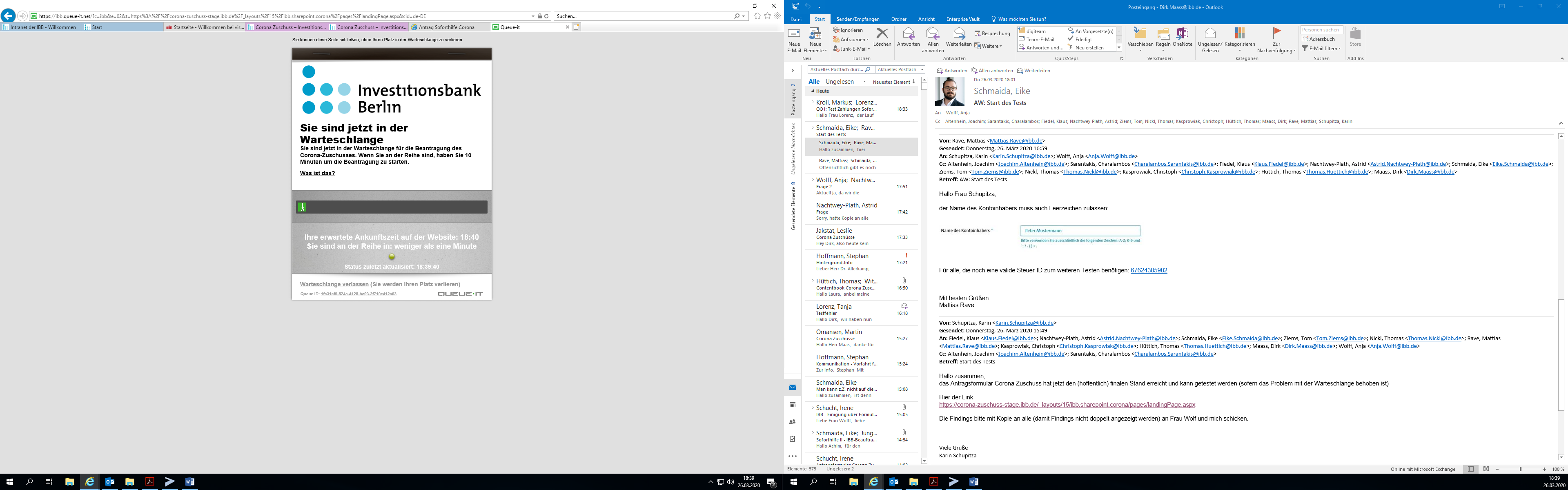 Der Antrag kann bearbeitet werden: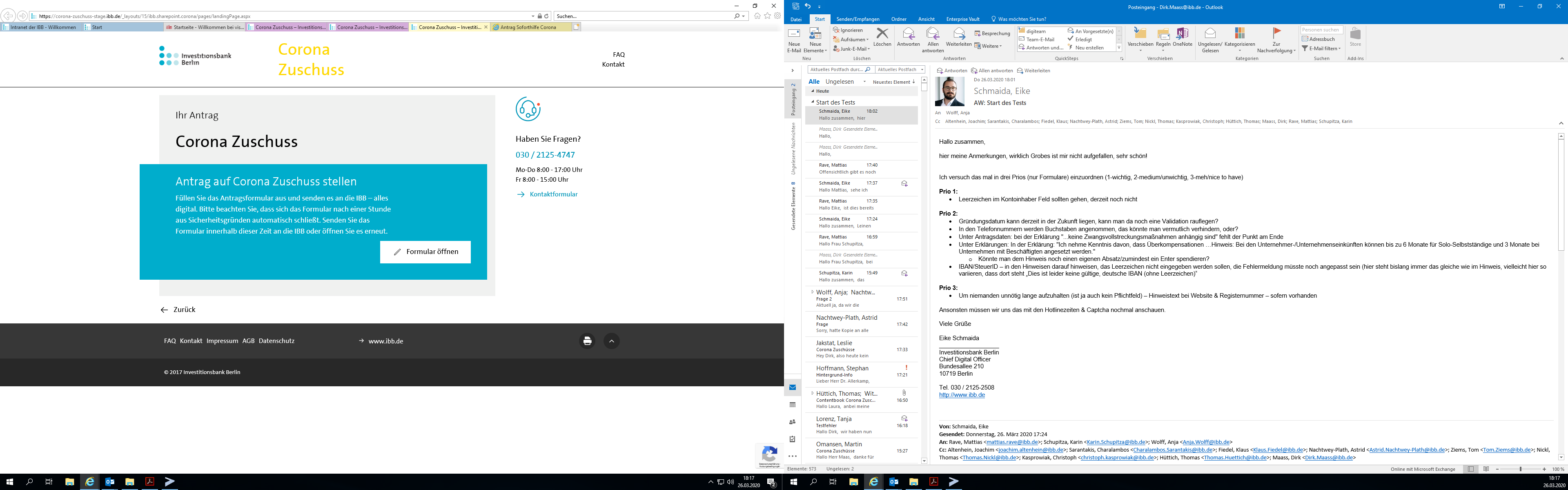 Seite 1 des Antrages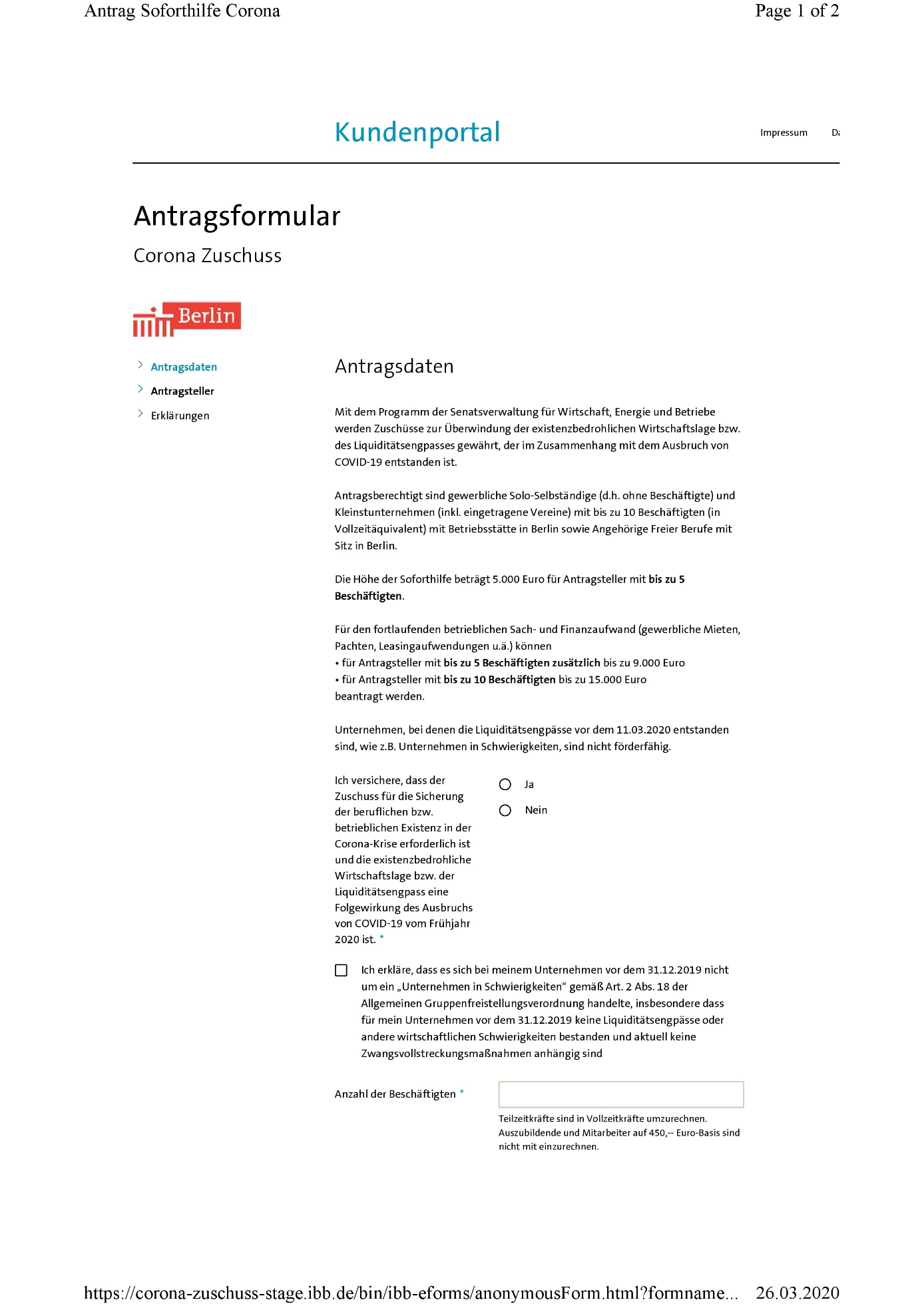 Seite 2 des Antrages – Allgemeine Unternehmensdaten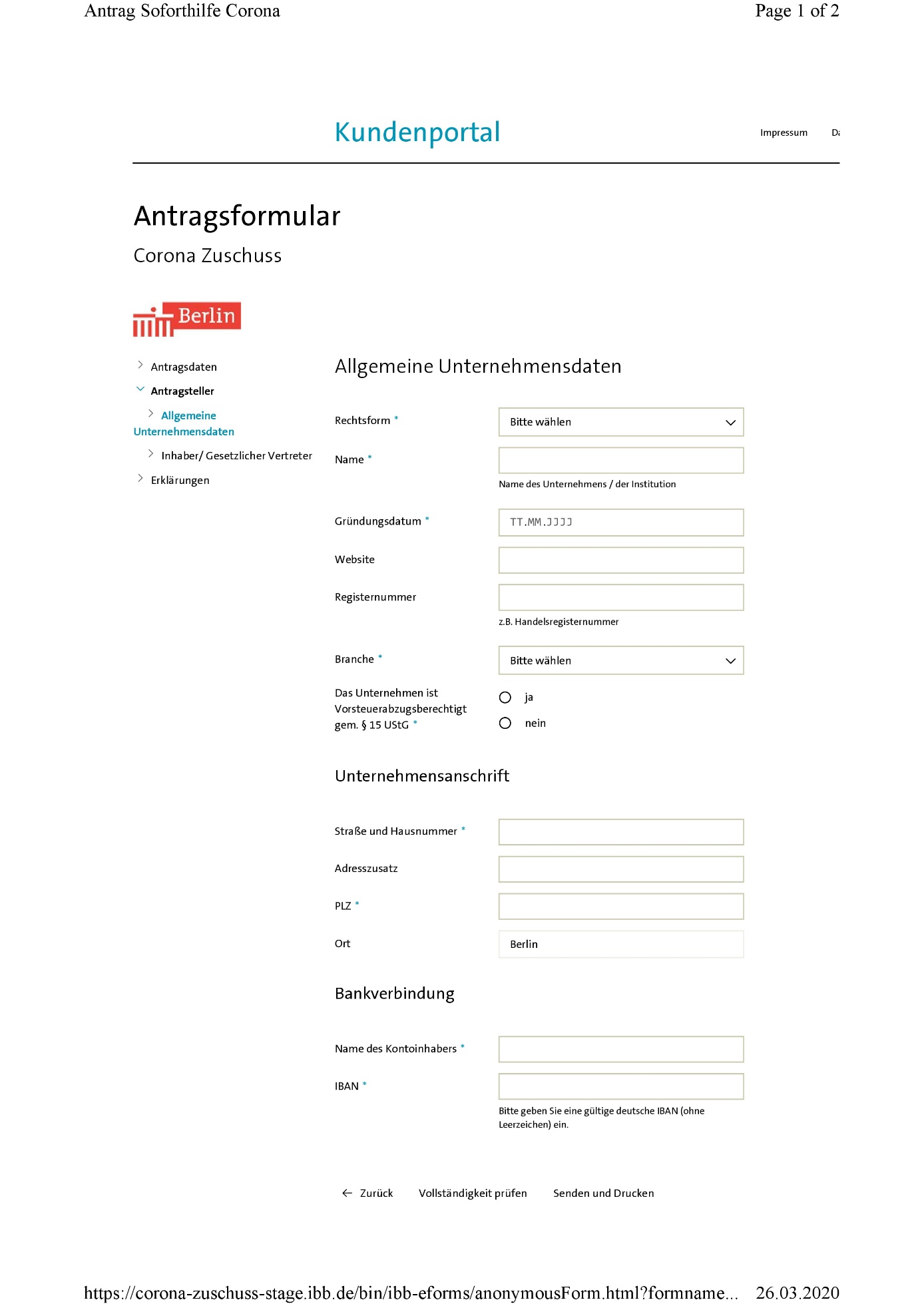 Seite 3 – Inhaber/ gesetzlicher Vertreter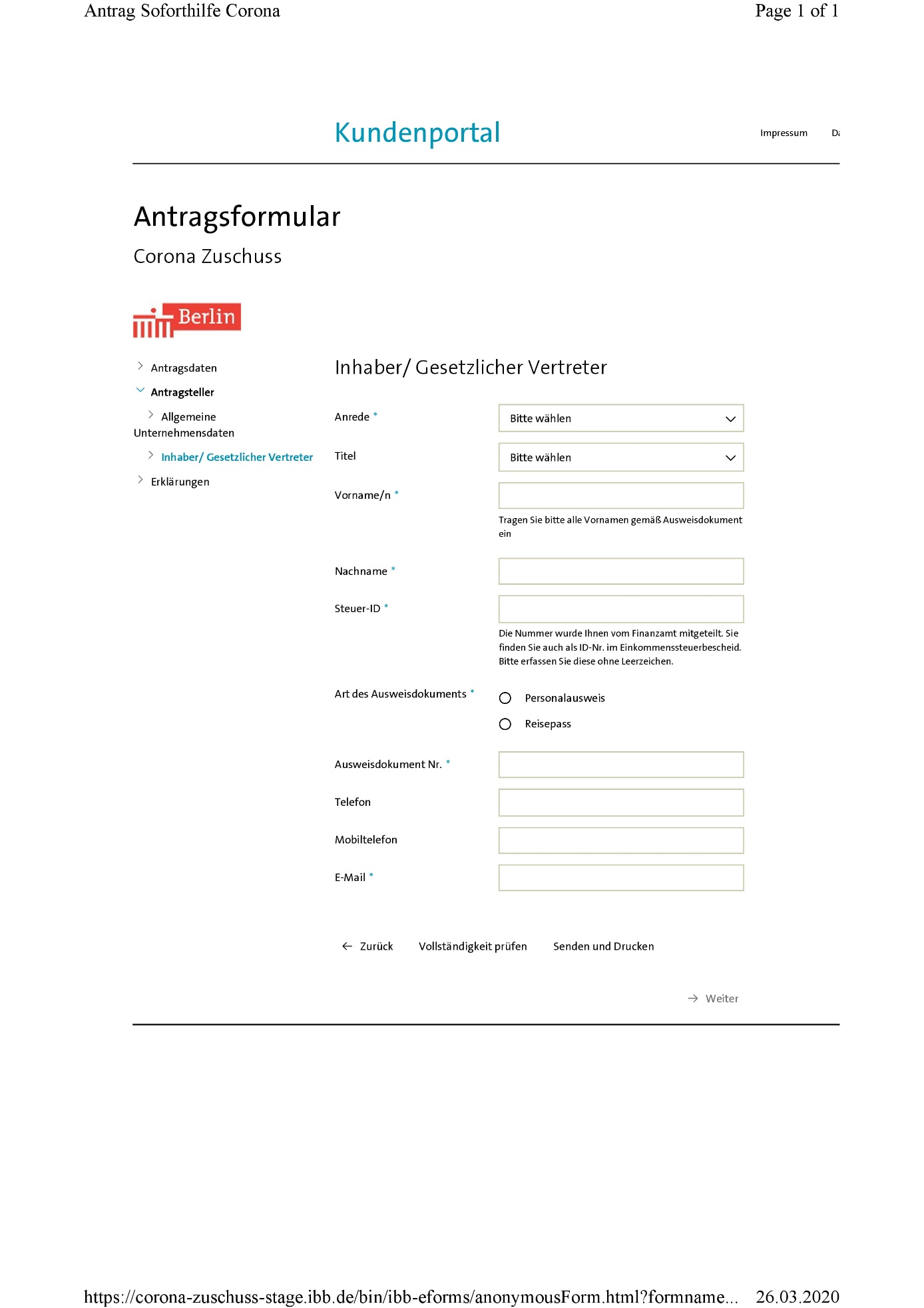 Seite 4 – Erklärungen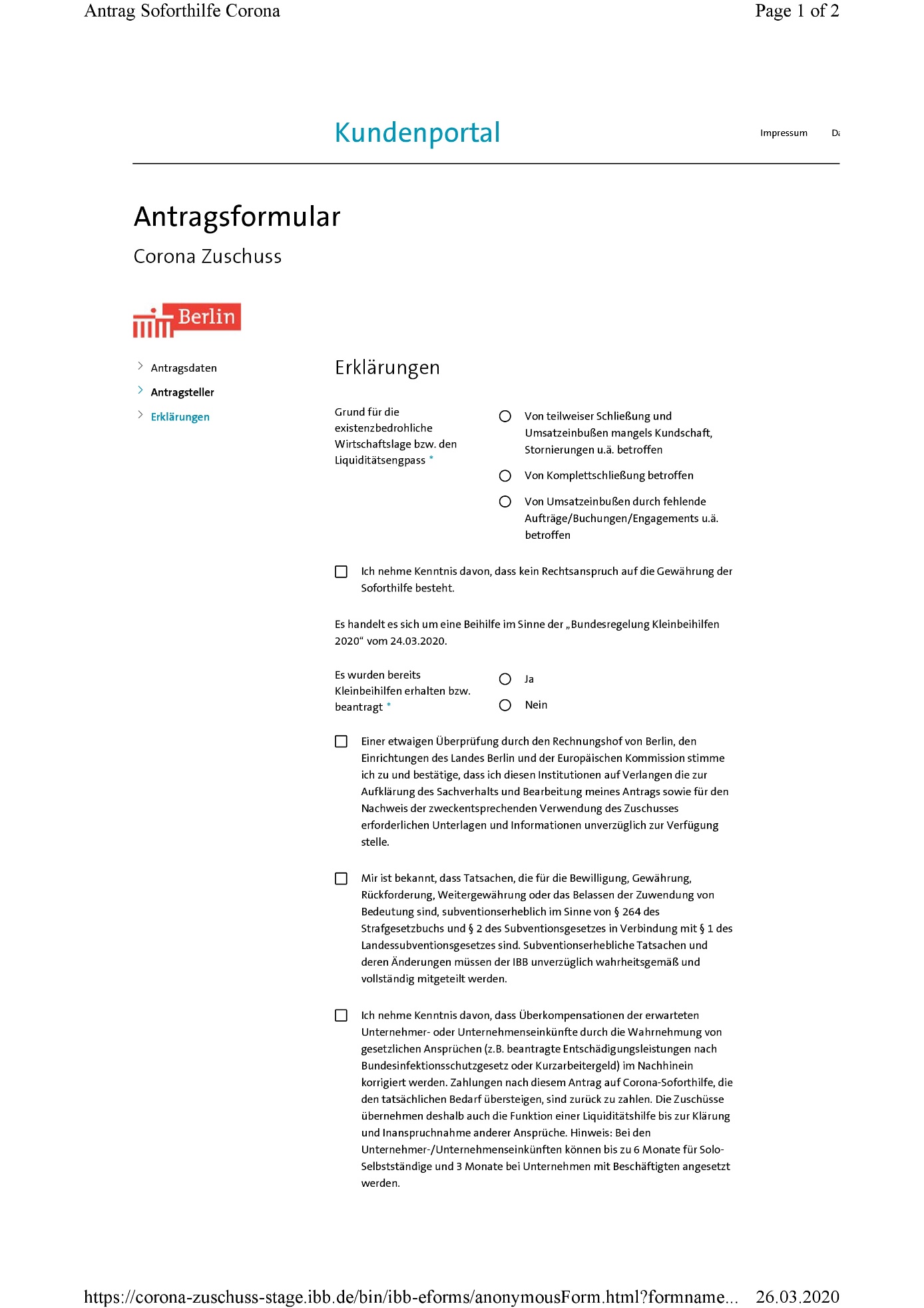 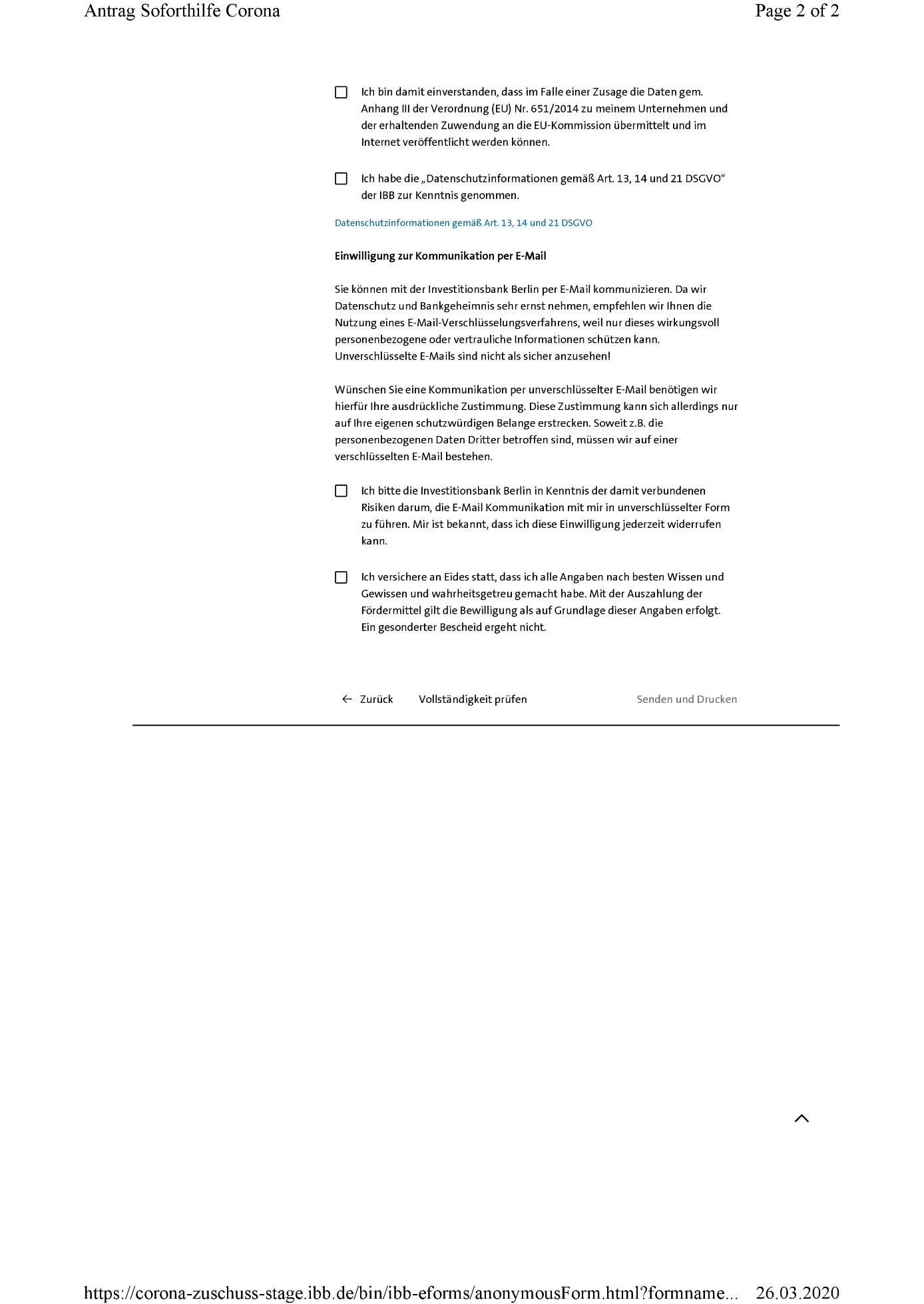 Info an die Antragstellenden nach Absenden des Formulars/ Möglichkeit den Antrag für die eigenen Unterlagen herunterzuladen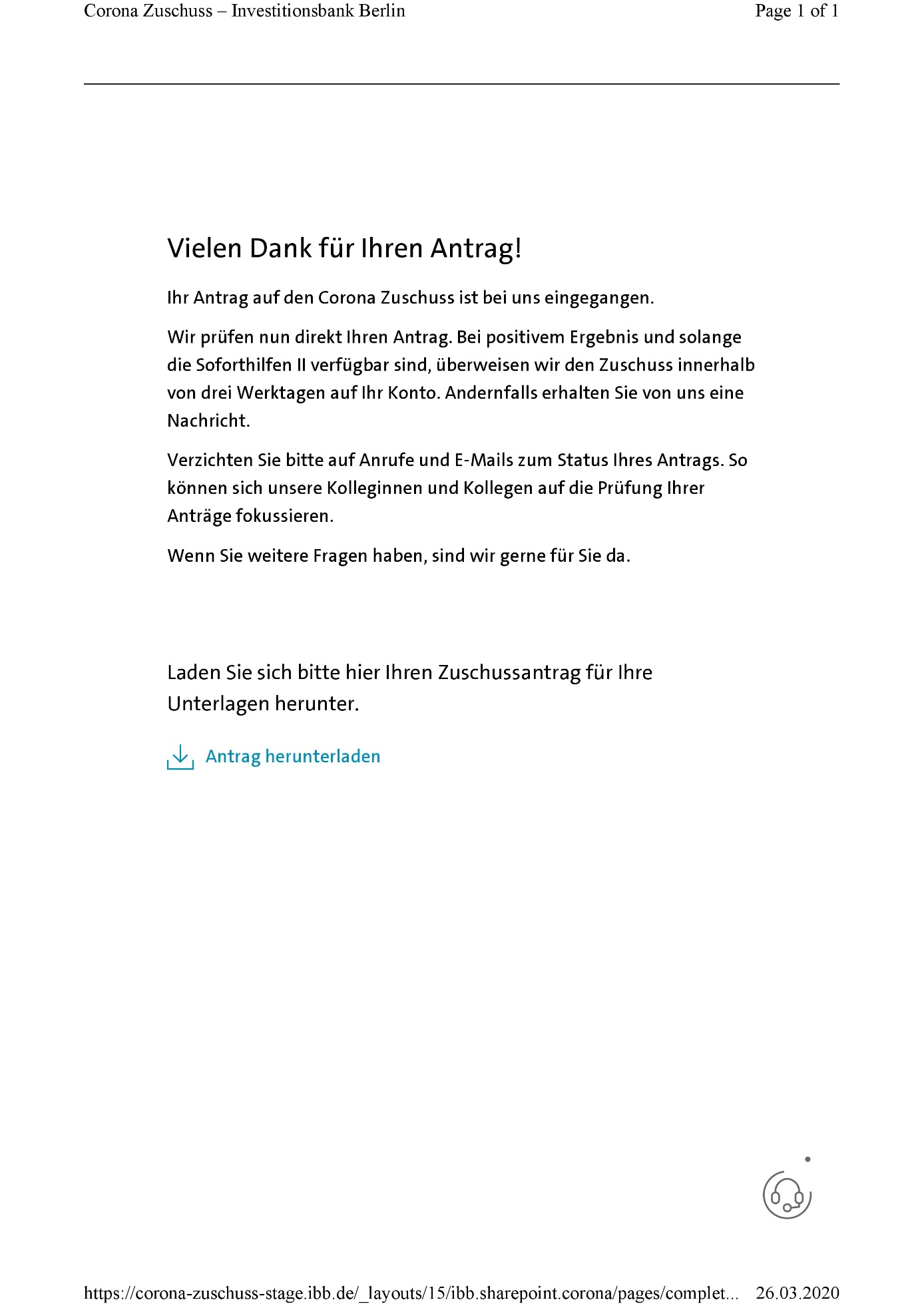 